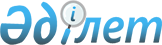 Об утверждении типового специального инвестиционного контрактаПриказ Министра по инвестициям и развитию Республики Казахстан от 7 февраля 2017 года № 75. Зарегистрирован в Министерстве юстиции Республики Казахстан 15 февраля 2017 года № 14806.
      В соответствии с пунктом 2 статьи 295-1 Предпринимательского кодекса Республики Казахстан от 29 октября 2015 года ПРИКАЗЫВАЮ:
      1. Утвердить прилагаемый типовой специальный инвестиционный контракт.
      2. Комитету по инвестициям Министерства по инвестициям и развитию Республики Казахстан обеспечить:
      1) государственную регистрацию настоящего приказа в Министерстве юстиции Республики Казахстан;
      2) в течение десяти календарных дней со дня государственной регистрации настоящего приказа направление его копии в печатном и электронном виде на казахском и русском языках в Республиканское государственное предприятие на праве хозяйственного ведения "Республиканский центр правовой информации" для официального опубликования и включения в Эталонный контрольный банк нормативных правовых актов Республики Казахстан;
      3) в течении десяти календарных дней после государственной регистрации настоящего приказа направление его копии на официальное опубликование в периодические печатные издания;
      4) размещение настоящего приказа на интернет-ресурсе Министерства по инвестициям и развитию Республики Казахстан;
      5) в течение десяти рабочих дней после государственной регистрации настоящего приказа в Министерстве юстиции Республики Казахстан представление в Юридический департамент Министерства по инвестициям и развитию Республики Казахстан сведений об исполнении мероприятий, согласно подпунктам 1), 2), 3) и 4) настоящего пункта.
      3. Контроль за исполнением настоящего приказа возложить на курирующего вице-министра по инвестициям и развитию Республики Казахстан.
      4. Настоящий приказ вводится в действие со дня его первого официального опубликования.Типовой специальный инвестиционный контракт
      Сноска. В заголовок внесено изменение на казахском языке, текст на русском языке не изменяется приказом и.о. Министра иностранных дел РК от 28.11.2019 № 11-1-4/631 (вводится в действие по истечении десяти календарных дней после дня его первого официального опубликования).
      Сноска. Типовой специальный инвестиционный контракт в редакции приказа Министра иностранных дел РК от 25.10.2019 № 11-1-4/557 (вводится в действие со дня его первого официального опубликования).
      город Нур-Султан _________________                         (число, месяц, год)       Настоящий специальный инвестиционный контракт заключен между, ______________                                     (наименование уполномоченного органа) в лице_______________________________________________________________________________,       (фамилия, имя, отчество (при наличии) руководителя или лица, его замещающего,действующего на основании _______________________________________________________                                     (положения и (или) приказа)
      (далее – Уполномоченный орган), и __________________________________________________________________________________________________________________________,             (наименование юридического лица Республики Казахстан, бизнес       идентификационный номер и дата государственной регистрации/перерегистрации)       являющееся участником специальной экономической зоны или владельцем свободного склада либо юридическим лицом, заключившим соглашение о промышленной сборке транспортных средств и (или) их компонентов, а также сельскохозяйственной техники и (или) ее компонентов и осуществляющего реализацию специального инвестиционного проекта в лице ___________________________________________________,                   (фамилия, имя, отчество (при наличии) первого руководителя или иного уполномоченного лица) действующего на основании (устава или доверенности) (далее – Юридическое лицо), именуемые в дальнейшем Стороны, принимая во внимание, что:       1) Уполномоченный орган наделен правами, непосредственно связанными с заключением и расторжением специального инвестиционного контракта;       2) Стороны договорились о том, что специальный инвестиционный контракт будет регулировать их взаимные права и обязанности при реализации ________________________,                               (наименование специального инвестиционного проекта)
      и заключили настоящий специальный инвестиционный контракт о нижеследующем.
      Сноска. Преамбула - в редакции приказа и.о. Министра индустрии и инфраструктурного развития РК от 30.06.2021 № 340 (вводится в действие по истечении десяти календарных дней после дня его первого официального опубликования).

 1. Основные понятия
      1. Основные понятия, используемые в настоящем специальном инвестиционном контракте:
      1) специальный инвестиционный проект – это инвестиционный проект, реализованный (реализуемый) юридическим лицом Республики Казахстан, зарегистрированным в качестве участника специальной экономической зоны или владельца свободного склада в соответствии с таможенным законодательством Республики Казахстан, и (или) приобретенный у участника специальной экономической зоны либо реализованный юридическим лицом Республики Казахстан, заключившим соглашение о промышленной сборке моторных транспортных средств;
      2) специальный инвестиционный контракт – договор, предусматривающий предоставление инвестиционных преференций для специального инвестиционного проекта;
      3) комплектующие – составные части, в совокупности, составляющие конструктивную целостность технологического оборудования;
      4) технологическое оборудование – товары, предназначенные для использования в технологическом процессе специального инвестиционного проекта;
      5) третье лицо – любое лицо, не являющееся Стороной по специальному инвестиционному контракту;
      6) форс-мажор – обстоятельства непреодолимой силы, осложняющие ход или приводящие к невозможности дальнейшего исполнения специального инвестиционного контракта (военные конфликты, природные катастрофы, стихийные бедствия и прочее);
      7) сырье и (или) материалы – любое полезное ископаемое, компонент, деталь или иной товар, используемый для получения готовой продукции посредством технологического процесса. 2. Предмет специального инвестиционного контракта
      2. Предметом настоящего специального инвестиционного контракта является предоставление Юридическому лицу инвестиционных преференций в виде:
      освобождения от обложения таможенными пошлинами использованных сырья и (или) материалов, ввезенных юридическими лицами Республики Казахстан в рамках реализации специального инвестиционного проекта на основании специального инвестиционного контракта, осуществляется при завершении действия таможенной процедуры свободной таможенной зоны или свободного склада при условии идентификации таких сырья и материалов в полученном продукте и признания целевого использования условно выпущенных товаров;
      освобождения от налога на добавленную стоимость импорта товаров в составе готовой продукции, произведенной на территории специальной экономической зоны или свободного склада в соответствии с налоговым законодательством Республики Казахстан;
      освобождения от налога на добавленную стоимость импорта сырья и (или) материалов в составе транспортных средств и (или) сельскохозяйственной техники, а также их компонентов, помещенных под таможенную процедуру свободного склада в соответствии с налоговым законодательством Республики Казахстан;
      освобождения от налога на добавленную стоимость оборотов по реализации бытовых приборов и (или) приборов бытовой электроники, а также их компонентов, произведенной на территории специальной экономической зоны или свободного склада до 1 января 2028 года в соответствии с налоговым законодательством Республики Казахстан.
      Сноска. Пункт 2 - в редакции приказа и.о. Министра промышленности и строительства РК от 21.09.2023 № 10 (вводится в действие по истечении десяти календарных дней после дня его первого официального опубликования).

 3. Цель специального инвестиционного контракта
      3. Настоящий специальный инвестиционный контракт устанавливает юридические рамки договорных взаимоотношений между Уполномоченным органом и Юридическим лицом в соответствии с применимым правом с целью предоставления инвестиционных преференций при реализации
      _________________________________________________________________________
                   (наименование специального инвестиционного проекта) 4. Объект инвестиционной деятельности
      4. Объектом инвестиционной деятельности по настоящему специальному инвестиционному контракту является
      _______________________________________________________________________________, 
                               (специальный инвестиционный проект)
      адрес юридического лица, реализующего специальный инвестиционный проект
      _______________________________________________________________________________. 5. Права Сторон
      5. Уполномоченный орган имеет право:
      1) в пределах делегированных полномочий представлять Республику Казахстан при проведении переговоров с Юридическим лицом;
      2) осуществлять иные права, предусмотренные действующим законодательством Республики Казахстан.
      6. Юридическое лицо имеет право предпринимать любые действия, не противоречащие условиям специального инвестиционного контракта и действующему законодательству Республики Казахстан, для реализации специального инвестиционного проекта.
      7. Стороны вправе вносить изменения и дополнения в специальный инвестиционный контракт по взаимному согласию в соответствии с законодательством Республики Казахстан. 6. Обязанности сторон
      8. Уполномоченный орган в пределах своей компетенции обязуется посредством заключения настоящего специального инвестиционного контракта предоставить инвестиционные преференции.
      Юридическое лицо обязуется соблюдать и не нарушать условия положения настоящего специального инвестиционного контракта при реализации специального инвестиционного проекта. 7. Форс-мажор
      9. Ни одна из Сторон не несет ответственности за невыполнение каких-либо обязательств по специальному инвестиционному контракту, если такое невыполнение или задержка при выполнении вызваны обстоятельствами непреодолимой силы (далее – форс-мажор).
      10. К форс-мажору относятся обстоятельства непреодолимой силы, то есть чрезвычайные и непредотвратимые при данных условиях обстоятельства (стихийные явления, военные действия и прочее).
      11. При полной или частичной приостановке работ по специальному инвестиционному контракту, вызванной форс-мажорными обстоятельствами, период проведения этих работ продлевается на срок действия форс-мажора и возобновляется с момента прекращения форс-мажора.
      12. В случае возникновения форс-мажорных обстоятельств, Сторона, пострадавшая от них, в течение 15 рабочих дней со дня их возникновения уведомляет об этом другую Сторону путем направления письменного извещения с указанием даты начала события и описанием форс-мажорных обстоятельств.
      13. При возникновении форс-мажорных обстоятельств, Стороны незамедлительно проводят переговоры для поиска решения сложившейся ситуации и используют все средства для сведения к минимуму последствий таких обстоятельств. 8. Конфиденциальность
      14. Стороны в соответствии с законодательством Республики Казахстан соблюдают условия конфиденциальности (согласно пункту 15 настоящего специального инвестиционного контракта) по всем документам, информации и отчетам, относящимся к работе по реализации настоящего специального инвестиционного контракта в течение срока его действия.
      15. Ни одна из сторон, без получения письменного согласия другой стороны, не вправе раскрывать информацию, касающуюся содержания соглашения, или иную информацию, считаемую конфиденциальной и связанную с реализацией положений настоящего соглашения, за исключением информации, по которой имеется вступившее в законную силу решение суда, или иных случаев, установленных законодательством Республики Казахстан в сфере предпринимательства.
      Сноска. Пункт 15 - в редакции приказа и.о. Министра индустрии и инфраструктурного развития РК от 30.06.2021 № 340 (вводится в действие по истечении десяти календарных дней после дня его первого официального опубликования).

 9. Разрешение споров
      16. В случае возникновения спорных ситуаций, Стороны обязуются приложить все усилия для разрешения споров и разногласий, связанных с выполнением или интерпретацией любого из положений специального инвестиционного контракта, путем проведения переговоров с заинтересованными сторонами.
      17. Неурегулированные споры разрешаются в судебном порядке в соответствии с законодательством Республики Казахстан.
      Сноска. Пункт 17 - в редакции приказа и.о. Министра индустрии и инфраструктурного развития РК от 30.06.2021 № 340 (вводится в действие по истечении десяти календарных дней после дня его первого официального опубликования).


      18. Стороны не освобождаются от выполнения обязательств, установленных специальным инвестиционным контрактом, до полного разрешения возникших споров и разногласий. 10. Гарантии стабильности специального инвестиционного контракта
      19. Исключен приказом и.о. Министра индустрии и инфраструктурного развития РК от 30.06.2021 № 340 (вводится в действие по истечении десяти календарных дней после дня его первого официального опубликования).
      20. Исключен приказом и.о. Министра индустрии и инфраструктурного развития РК от 30.06.2021 № 340 (вводится в действие по истечении десяти календарных дней после дня его первого официального опубликования). 11. Применимое право
      21. Исключен приказом и.о. Министра индустрии и инфраструктурного развития РК от 30.06.2021 № 340 (вводится в действие по истечении десяти календарных дней после дня его первого официального опубликования). 12. Срок действия и вступление специального инвестиционного контракта в силу
      22. Настоящий специальный инвестиционный контракт вступает в силу с момента его заключения.
      23. Действие специального инвестиционного контракта прекращается по истечении
      _________________________________________________________________________. 13. Условия расторжения специального инвестиционного контракта
      24. Специальный инвестиционный контракт расторгается по следующим основаниям:
      1) истечение срока, указанного в специальном инвестиционном контракте;
      2) отмена регистрации в качестве участника специальной экономической зоны или владельца свободного склада;
      3) расторжение заключенного с юридическим лицом соглашения о промышленной сборке транспортных средств и (или) их компонентов, а также сельскохозяйственной техники и (или) ее компонентов, при невыполнении таким юридическим лицом, в том числе владельцем свободного склада или участником специальной экономической зоны, обязательств, указанных в таком соглашении;
      4) на основании письменного обращения юридического лица о расторжении специального инвестиционного контракта;
      5) при нарушении юридическим лицом требований таможенного законодательства Республики Казахстан, выполнение которых необходимо для получения инвестиционных преференций в рамках специального инвестиционного проекта, предусмотренных статьями 531, 534, 539, 544, 548, 549, 550, 551, 553 Кодекса Республики Казахстан "Об административных правонарушениях.
      Сноска. Пункт 24 - в редакции приказа и.о. Министра индустрии и инфраструктурного развития РК от 30.06.2021 № 340 (вводится в действие по истечении десяти календарных дней после дня его первого официального опубликования).

 14. Язык специального инвестиционного контракта
      25. Исключен приказом и.о. Министра индустрии и инфраструктурного развития РК от 30.06.2021 № 340 (вводится в действие по истечении десяти календарных дней после дня его первого официального опубликования).
      26. Исключен приказом и.о. Министра индустрии и инфраструктурного развития РК от 30.06.2021 № 340 (вводится в действие по истечении десяти календарных дней после дня его первого официального опубликования). 15. Дополнительные положения
      27. Уведомления представляются нарочно или отправляются почтой с уведомлением по следующему адресу:
      Уполномоченный орган: ____________________________________________________
                                     (название, юридический адрес, телефоны)
      руководитель Уполномоченного органа: _______________________________________
                                           (фамилия, имя, отчество (при наличии)
      Юридическое лицо: ________________________________________________________
       (наименование, юридический и фактический адреса, телефоны, электронный адрес)
      руководитель Юридического лица:
      __________________________________________________________________________
       (фамилия, имя, отчество (при наличии)
      28. Исключен приказом и.о. Министра индустрии и инфраструктурного развития РК от 30.06.2021 № 340 (вводится в действие по истечении десяти календарных дней после дня его первого официального опубликования).


      29. При изменении адресов по специальному инвестиционному контракту каждая из Сторон в двухнедельный срок должна письменно уведомить другую Сторону.
      30. Данный специальный инвестиционный контракт совершен в город _____ "___" ____________ ______ года в двух экземплярах, каждый на казахском и русском языках, имеющих одинаковую юридическую силу, по 1 (одному) экземпляру для каждой из сторон. В случае наличия разногласий в толковании положений настоящего соглашения, стороны обращаются к тексту на русском языке.
      Сноска. Пункт 30 - в редакции приказа и.о. Министра индустрии и инфраструктурного развития РК от 30.06.2021 № 340 (вводится в действие по истечении десяти календарных дней после дня его первого официального опубликования).

 Перечень продукции (готовой продукции), производимой на территории свободных складов или специальных экономических зон, или в рамках соглашение о промышленной сборке транспортных средств или сельскохозяйственной техники, или компонентов к транспортным средствам и (или) сельскохозяйственной технике
      Сноска. Приложение - в редакции приказа и.о. Министра индустрии и инфраструктурного развития РК от 30.06.2021 № 340 (вводится в действие по истечении десяти календарных дней после дня его первого официального опубликования).
      *ТН ВЭД ЕАЭС - единая Товарная номенклатура внешнеэкономической деятельности Евразийского экономического союза.
					© 2012. РГП на ПХВ «Институт законодательства и правовой информации Республики Казахстан» Министерства юстиции Республики Казахстан
				
      Министрпо инвестициям и развитиюРеспублики Казахстан

Ж. Қасымбек
Утвержден
приказом Министра
по инвестициям и развитию
Республики Казахстан
от 7 февраля 2017 года № 75
Уполномоченный орган:
Юридическое лицо:
Подпись _____________ Место печати
Подпись _____________ Место печатиПриложение
к Типовому специальному
инвестиционному контракту
№ подпункта
Наименование продукции (готовой продукции)
Код ТН ВЭД ЕАЭС*
1.
2.
Уполномоченный орган:
Юридическое лицо:
Подпись ____________ Место печати 
Подпись ______________ Место печати (при наличии)